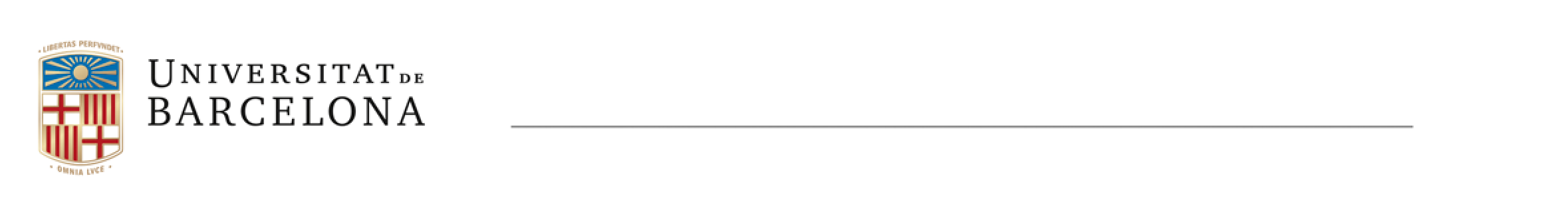 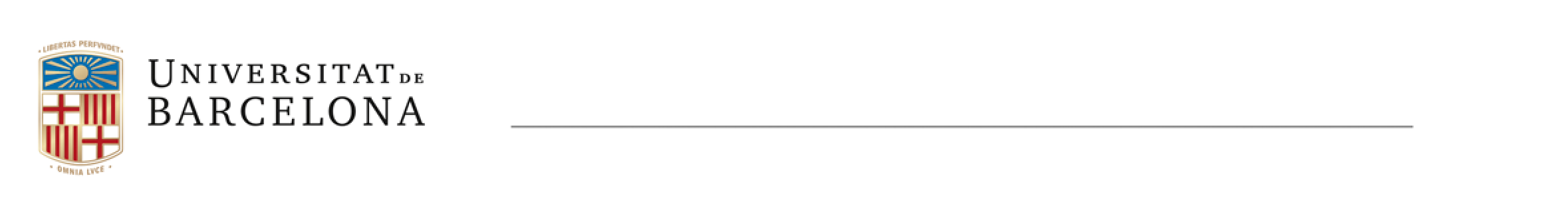 Sol·licitud de l’ajut per a borses de viatge  per a estudiants convocat per la Comissió Acadèmica del programa de Doctorat de Ciències de la Terra. En/Na…………………………………………………..................amb D.N.I. núm. ...........……….......,  NIUB: ..........................................estudiant dels Estudis de Doctorat de Ciències de la Terra (Codi doctorat: HDK09), matriculat per primer cop al curs.......................................... amb adreça a efecte de notificacions a ............................................................................................................ CP..............Població..................................................correu electrònic………………...................... SOL.LICITA: Que, de conformitat amb el que disposen les bases de la convocatòria, em sigui concedit l’ajut per a la activitat que he realitzat o realitzaré durant el curs acadèmic 2020-2021, i de la qual presento, junt amb aquesta sol·licitud, una memòria d’un màxim de dos pàgines d’extensió que detalla: Objectius Resultats esperables Tècniques analítiques o de treball a realitzar al centre de recerca Novetat de la tècnica Interès específic per a la tesi Prestigi reconegut de l´entitat receptora del doctorand Disposo de finançament alternatiu per a la realització de l´estada: SI   Quin?.................................................................         NO   Barcelona,   ........... d...................................................de 20........  Signatura PRESIDENT DE LA COMISSIÓ ACADÈMICA DEL PROGRAMA DE DOCTORAT DE CIÈNCIES DE LA TERRA UNIVERSITAT DE BARCELONA DESTINACIÓ REGISTRE:  SECRETARIA D’ESTUDIANTS I DOCENCIA DE LA FACULTAT DE CIÈNCIES DE LA TERRA 